Appendix A: SuchstrategieDie erste Datenbankabfrage erfolgte am 10. September 2012. In den Tabellen 1-5 findet sich die detaillierte Suchstrategie. In der PubMed-Suche wurden 473 Titel gefunden, in der Cochrane Library 378, im Web of Science 208, in CINAHL 27 und in EMBASE 432; vor dem Löschen der Duplikate. Im Anhang findet sich die Update-Suche: Der Suchzeitraum wurde von Jänner 1994 bis April 2014 erweitert.Tabelle 1: Suchstrategie PubMedTabelle 2: Suchstrategie CochraneTabelle 3: Suchstrategie Web of ScienceTabelle 4: Suchstrategie CINAHLFormularbeginnTabelle 5: Suchstrategie EMBASEFormularbeginnUpdate-Suche April 2014Pubmed 16.04.2014Cochrane Library 16.04.2014Search Name:	anemia updateDate Run:	16/04/14 12:30:17.198Description:	Web of Science (via UNC) 16.04.2014CINAHL 16.04.2014EMBASE 16.04.2014SearchQueryItems found#1Search "Anemia"[Mesh] OR “Anemia”[tiab]158108#2Search "Vitamin B 12"[Mesh] OR "Folic Acid"[Mesh] OR "Iron"[Mesh] OR "Erythropoietin"[Mesh] OR "Blood Transfusion"[Mesh]199780#3Search "Perioperative Period"[Mesh] OR "Perioperative Care"[Mesh] OR “perioperative”[tiab]191611#4Search #1 AND #2 AND #3641#5Search "Neoplasms"[Mesh] OR “Cancer”[tiab] OR "Infection"[Mesh]3088056#6Search #1 AND #2 AND #53997#7Search #4 OR #64509#8Search "Humans"[Mesh]12336216#9Search #7 AND #84170#10Search (("Meta-Analysis" [Publication Type] OR "Meta-Analysis as Topic"[Mesh] OR "Meta-Analysis"[tiab] OR "systematic review") OR "Cohort Studies"[Mesh]) OR "Randomized Controlled Trial"[Publication Type] OR "Randomized Controlled Trials as Topic"[MeSH]) OR "Single-Blind Method"[MeSH] OR "Double-Blind Method"[MeSH] OR "Random Allocation"[MeSH]1625478#11Search #9 AND #10931#12Search ("Adult"[Mesh]) AND #11654#13Search (#12) AND ("2002/01/01"[Date - Entrez] : "3000"[Date - Entrez])473IDSearchHits#1Anemia6507#2Vitamin B 12 or Folic Acid or Iron or Erythropoietin or Blood Transfusion14691#3Perioperative6098#4MeSH descriptor: [Perioperative Care] explode all trees9272#5MeSH descriptor: [Perioperative Period] explode all trees 4966#6#1 and #2 and (#3 or #4 or #5)98#7cancer66462#8infection47514#9#1 and #2 and (#7 or #8)1005#10#6 or #91047#11human492793#12adult or adults290008#13#10 and #11 and #12378SetResultsSearch# 11208 #10 AND #9 Timespan=All YearsSearch language=English   Lemmatization=On   # 10Approximately 
1,211,958 Topic=(meta-analysis) OR Topic=(systematic review) OR Topic=(cohort study) OR Topic=(randomized controlled trial) Timespan=All YearsSearch language=English   Lemmatization=On   # 91,205 #8 OR #7 Timespan=2002-2012Search language=English   Lemmatization=On   # 8Approximately 
105 #6 AND #3 Timespan=2002-2012Search language=English   Lemmatization=On   # 7Approximately 
1,444 #6 AND #5 Timespan=2002-2012Search language=English   Lemmatization=On   # 6Approximately 
440,942 Topic=(Blood Transfusion) OR Topic=(Erythropoietin) OR Topic=(iron) OR Topic=(folic acid) OR Topic=(vitamin b 12) Timespan=2002-2012Search language=English   Lemmatization=On   # 5Approximately 
6,391 Topic=(anemia) AND Topic=(cancer OR infection) AND Topic=(adult*) AND Topic=(human*) Refined by: Document Types=( ARTICLE OR CLINICAL TRIAL OR REVIEW ) Timespan=2002-2012# 4Approximately 
7,570 Topic=(anemia) AND Topic=(cancer OR infection) AND Topic=(adult*) AND Topic=(human*) Timespan=2002-2012Search language=English   Lemmatization=On   # 3143 Topic=(anemia) AND Topic=(perioperative) AND Topic=(human*) AND Topic=(adult*) Refined by: Document Types=( ARTICLE OR CLINICAL TRIAL OR REVIEW ) Timespan=2002-2012# 2152 Topic=(anemia) AND Topic=(perioperative) AND Topic=(human*) AND Topic=(adult*) Timespan=2002-2012Search language=English   Lemmatization=On   # 1940 Topic=(anemia) AND Topic=(perioperative) Timespan=All YearsSearch language=English   Lemmatization=On   # Query Results S17S14 and S15 and S16 27S16(MH "Human") 708439S15(MH "Adult") 381165S14 S9 or S13 292 S13 S1 and S8 and S12 229 S12 S10 or S11 32879 S11 (MH "Infection") 5488 S10 (MH "Neoplasms") 27610 S9 S1 and S2 and S8 68 S8 S3 or S4 or S5 or S6 or S7 12508 S7 (MH "Blood Transfusion") 4743 S6 (MH "Erythropoietin") 2042 S5 (MH "Iron") 2559 S4 (MH "Folic Acid") 3171 S3 (MH "Vitamin B12") 1443 S2 (MH "Perioperative Care+") OR "perioperative" 34386 S1 (MH "Anemia+") 8711 No.Query Results #2'anemia'/exp AND 'perioperative period'/exp AND ('cyanocobalamin'/exp OR 'folic acid'/exp OR 'iron'/exp OR 'erythropoietin'/exp OR 'blood transfusion'/exp) AND 'adult'/exp AND 'human'/exp82#3'anemia'/exp AND ('cyanocobalamin'/exp OR 'folic acid'/exp OR 'iron'/exp OR 'erythropoietin'/exp OR 'blood transfusion'/exp) AND ('neoplasm'/exp OR 'infection'/exp) AND 'adult'/exp AND 'human'/exp4,590#4#2 OR #34,639#5#4 AND ('clinical article'/de OR 'clinical trial'/de OR 'cohort analysis'/de OR 'comparative study'/de OR 'controlled clinical trial'/de OR 'controlled study'/de OR 'double blind procedure'/de OR 'human'/de OR 'major clinical study'/de OR 'multicenter study'/de OR 'phase 1 clinical trial'/de OR 'phase 2 clinical trial'/de OR 'phase 3 clinical trial'/de OR 'randomized controlled trial'/de) AND (2002:py OR 2003:py OR 2004:py OR 2005:py OR 2006:py OR 2007:py OR 2008:py OR 2009:py OR 2010:py OR 2011:py OR 2012:py) AND ('article'/it OR 'review'/it)3,087#6'anemia'/mj33,490#7#5 AND #6432SearchQueryItems found#1Search ("Anemia"[Mesh] OR “Anemia”[tiab])167325#2Search ("Vitamin B 12"[Mesh] OR "Folic Acid"[Mesh] OR "Iron"[Mesh] OR "Erythropoietin"[Mesh] OR "Blood Transfusion"[Mesh])210033#3Search ("Perioperative Period"[Mesh] OR "Perioperative Care"[Mesh] OR “perioperative”[tiab])207696#4Search (#1 AND #2 AND #3)697#5Search ("Neoplasms"[Mesh] OR “Cancer”[tiab] OR "Infection"[Mesh])3321829#6Search (#1 AND #2 AND #5)4165#7Search (#4 OR #6)4725#8Search "Humans"[Mesh]13172648#9Search (#7 AND #8)4380#10Search "Meta-Analysis" [Publication Type] OR "Meta-Analysis as Topic"[Mesh] OR "Meta-Analysis"[tiab] OR "systematic review" OR "Cohort Studies"[Mesh]) OR "Randomized Controlled Trial"[Publication Type] OR "Randomized Controlled Trials as Topic"[MeSH] OR "Single-Blind Method"[MeSH] OR "Double-Blind Method"[MeSH] OR "Random Allocation"[MeSH]1809614#11Search (#9 AND #10)1006#12Search (("Adult"[Mesh]) AND #11)711#13Search (#12) AND ("2012/09/01"[Date - Entrez] : "3000"[Date - Entrez])37#14Search (#12) AND ("1994/01/01"[Date - Entrez] : "2002/12/31"[Date - Entrez])154#15Search (#13 OR #14)191IDSearchHits#1Anemia 7982#2Vitamin B 12 or Folic Acid or Iron or Erythropoietin or Blood Transfusion 16962#3Perioperative 7390#4[mh "Perioperative Care"] 10256#5[mh "Perioperative Period"] 5692#6#1 and #2 and (#3 or #4 or #5) 121#7cancer 77410#8infection 55568#9#1 and #2 and (#7 or #8) 1210#10#6 or #9 1269#11human 567620#12adult or adults 329709#13#10 and #11 and #12 665#14#13 Publication Date from 2012 to 2014196#15#13 Publication Date from 1994 to 2002112#16#14 or #15 308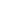 # 1496#13 OR #12Timespan=All yearsSearch language=English  # 1349#10 AND #9Refined by: PUBLICATION YEARS: ( 2000 OR 2002 OR 1995 OR 1997 OR 2001 OR 1998 OR 1996 OR 1999 OR 1994 )Timespan=All yearsSearch language=Auto  # 1247#10 AND #9Refined by: PUBLICATION YEARS: ( 2012 OR 2013 OR 2014 )Timespan=All yearsSearch language=Auto  # 11,111TOPIC: (anemia) AND TOPIC: (perioperative)Timespan=All yearsSearch language=English  # 2271TOPIC: (anemia) AND TOPIC: (perioperative) AND TOPIC: (human*) AND TOPIC: (adult*)Timespan=All yearsSearch language=English  # 3257TOPIC: (anemia) AND TOPIC: (perioperative) AND TOPIC: (human*) AND TOPIC: (adult*)Refined by: DOCUMENT TYPES: ( ARTICLE OR REVIEW OR CLINICAL TRIAL )Timespan=All yearsSearch language=Auto  # 4Approximately14,767TOPIC: (anemia) AND TOPIC: (cancer OR infection) AND TOPIC: (human*) AND TOPIC: (adult*)Timespan=All yearsSearch language=English  # 5Approximately12,695TOPIC: (anemia) AND TOPIC: (cancer OR infection) AND TOPIC: (human*) AND TOPIC: (adult*)Refined by: DOCUMENT TYPES: ( ARTICLE OR REVIEW OR CLINICAL TRIAL )Timespan=All yearsSearch language=Auto  # 6Approximately1,755,957TOPIC: (Blood Transfusion) OR TOPIC: (Erythropoietin) OR TOPIC: (iron) OR TOPIC: (folic acid) AND TOPIC: (vitamin b 12)Timespan=All yearsSearch language=English  # 7Approximately2,726#6 AND #5Timespan=All yearsSearch language=English  # 8Approximately181#6 AND #3Timespan=All yearsSearch language=English  # 9Approximately2,863#8 OR #7Timespan=All yearsSearch language=English  # 10Approximately1,960,689TOPIC: (meta-analysis) OR TOPIC: (systematic review) OR TOPIC: (cohort study) OR TOPIC: (randomized controlled trial)Timespan=All yearsSearch language=English  # 11278#10 AND #9Timespan=All yearsSearch language=English  #QueryResultsS1(MH "Anemia+")9,811S2(MH "Perioperative Care+") OR "perioperative"37,481S3(MH "Vitamin B12") OR (MH "Folic Acid") OR (MH "Iron") OR (MH "Erythropoietin") OR (MH "Blood Transfusion")13,954S4S1 AND S2 AND S376S5(MH "Neoplasms") OR (MH "Infection")36,965S6S1 AND S3 AND S5235S7S4 OR S6307S8(MH "Adult")433,43S9(MH "Human")828,133S10S7 AND S8 AND S928S11S10 Limiters - Published Date: 20120901-20141231 2S12S10 Limiters - Published Date: 19940101-20021231 3S13S11 OR S125No.QueryResults#1 'anemia'/exp AND 'perioperative period'/exp AND ('cyanocobalamin'/exp OR 'folic acid'/exp OR 'iron'/exp OR 'erythropoietin'/exp OR 'blood transfusion'/exp) AND 'adult'/exp AND 'human'/exp124#2 'anemia'/exp AND ('cyanocobalamin'/exp OR 'folic acid'/exp OR 'iron'/exp OR 'erythropoietin'/exp OR 'blood transfusion'/exp) AND ('neoplasm'/exp OR 'infection'/exp) AND 'adult'/exp AND 'human'/exp6484#3 #1 OR #26551#4 #3 AND ('clinical article'/exp OR 'clinical trial'/exp OR 'cohort analysis'/exp OR 'comparative study'/exp OR 'controlled clinical trial'/exp OR 'controlled study'/exp OR 'double blind procedure'/exp OR 'human'/exp OR 'major clinical study'/exp OR 'multicenter study'/exp OR 'phase 1 clinical trial'/exp OR 'phase 2 clinical trial'/exp OR 'phase 3 clinical trial'/exp OR 'randomized controlled trial'/exp) AND ('article'/it OR 'review'/it)5569#5 'anemia'/mj32548#6 #4 AND #5823#7 #6 AND [2012-2014]/py92#8 #6 AND [1994-2002]/py196#9 #7 OR #8288